Welcome to the 2019 United Way Student Impact Committee Grant Application! 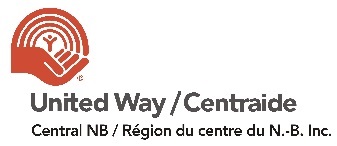 United Way of Central New Brunswick has partnered with the Leadership Class at McAdam High School to form a Student Impact Committee. The United Way Student Impact Committee is a program designed to give high school students the opportunity to take on a leadership role in their community. This allows them to gain experience in areas of teamwork, time management, fund management, communication skills, engagement and volunteering, and public speaking.The students will be evaluating each application based on its alignment with United Way’s Focus and Investment areas, its impact on the community, and its fit with the identified interests of the UW Student Impact Committee.  Students will take an active role in promoting the project throughout the school and broader community. All investments align with United Way's mission, investment principles, and support change in one or more of the following focus areas: Healthy People, Strong Communities Moving people From Poverty to PossibilityHelping Kids be All That Kids Can BeFUNDING GUIDELINES & CRITERIABackground on United Way Student Impact Committees:Community impact means changing social conditions and creating opportunities for a better life for individuals, families and stronger communities. Our goal is to generate a measurable and beneficial return in communities where we live. Investments are made locally, within the McAdam area.We are committed to building a resilient community centered on collaboration that reflects the complex needs and opportunities within our communities. Our investment decisions are made within the framework of the following criteria:Alignment with United Way focus areasAddresses policy, systems or institutional changeAddresses community needApplies evidence-based effectivenessAddresses underlying causes of social issuesHas community supportDemonstrates impactExhibits excellence in performance and leadershipExhibits strong governanceUnited Way does not invest in the following:Organizations without Registered Charitable Numbers (exceptions include municipalities, registered athletic associations, and schools)For-profit organizationsPolitical partiesReligious activitiesDeficit fundingFundraising initiativesThank you for your interest in applying for the United Way Student Impact Committee Grant!Please complete the following application by MONDAY, APRIL 22, 2019 and return to Laura McCarron, Principal of McAdam High School, either by dropping off the application to the school (29 Lake Avenue, McAdam, NB) or by email (laura.mccarron@nbed.nb.ca). An electronic copy can be sent by email, or you can take a paper copy and scan & email that copy.If you have any questions, you may contact Laura McCarron at 784-6828. All the best with your application!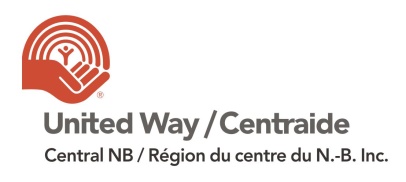 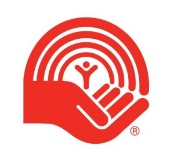 United Way Student Impact Committee GrantApplication FormName of Applicant/Primary Contact Person: __________________________________________Community Group/ Organization name: _____________________________________________Address: ______________________________________________________________________Phone Number: _________________________ Email: __________________________________Website URL (if applicable): _______________________________________________________This group/organization is a:Registered Charity – Charitable registration # ___________________________________MunicipalityRegistered Athletic AssociationSchoolNumber of fulltime employees: _______Number of part time employees: ______Number of volunteers: ______________If require, you may add additional information in support of your application. Please attach this information to your application. Please note that Post Project Reports are required at the completion of your project. If you do not submit a Post Project Report, future grant applications will not be considered.APPLICATION DEADLINE:	APRIL 22, 2019Please submit this application to Laura McCarron at laura.mccarron@nbed.nb.ca or by bringing it to the main office at McAdam High School.Successful applicants will be notified mid-May.Print Name ____________________________      Signature of applicant _______________________________Sample Decline LetterDateDear (applicant)Thank you for your submission for our Student Impact Committee Grant. Unfortunately, your application was not selected at this time. The competition was very intense as we received many grant application proposals. The committee focused on impact, need, and community engagement to determine funding. While a worthwhile learning experience, the selection process was not an easy one. We encourage you to apply again in the future. Please visit our website at www.unitedwaycentral.com for updates on latest news and other programs. If you have any questions or concerns, please contact the Director of Community Impact, Roxana Atkinson at(506) 459-7773 ext 204 or Roxana@unitedwaycentral.comThank you kindly, (Name)Sample Acceptance LetterDateDear (applicant), Thank you for your submission for the Student Impact Committee Grant. This letter is to inform you that your application for funding has been approved by the United Way Student Impact Committee (UWSIC)The UWSIC would love to coordinate a time to meet with a representative of your organization to present you with your cheque, to sit down to learn more about your program and its impact in the community, as well as explore possible upcoming volunteering opportunities for students. The Committee meets on Thursdays at noon.If you have any questions or concerns, please contact the Director of Community Impact, Roxana Atkinson at(506) 459-7773 ext 204 or Roxana@unitedwaycentral.comThank you kindly, (Name)Total Amount Requested  $ Total Amount Requested  $ Total Amount Requested  $ Which United Way Focus Area does your project fall under?(Select one)Which United Way Focus Area does your project fall under?(Select one)Which United Way Focus Area does your project fall under?(Select one)From Poverty to Possibility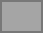 All that kids can be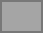 Healthy People, Strong CommunitiesWhich focus?Food securityHousing stabilityFinancial literacy & individual supportWhich focus?Success in schoolCommunity engagement & leadership developmentEmotional and physical wellbeingWhich focus?Indigenous focusPeople with disabilitiesSeniorsNewcomers Settlement & IntegrationCommunity Mental Health & WellbeingSexual/Domestic ViolenceNeighborhood DevelopmentOrganizational Capacity building & Leadership DevelopmentVolunteer Engagement & MobilizationPlease provide a brief description of your community group/ organization: Please provide a brief description of your community group/ organization: Please provide a brief description of your community group/ organization: Name of Project:Name of Project:Name of Project:Is this a new or existing project?       New ____       Existing _____Is this a new or existing project?       New ____       Existing _____Is this a new or existing project?       New ____       Existing _____Duration of the project:  From __________________ to _______________________Duration of the project:  From __________________ to _______________________Duration of the project:  From __________________ to _______________________What are the root causes that create the need for your project?What are the root causes that create the need for your project?What are the root causes that create the need for your project?When are funds required for the project?  When are funds required for the project?  When are funds required for the project?  Please provide a description of your project: (What is the project? Why is it needed? Who will be involved?)Please provide a description of your project: (What is the project? Why is it needed? Who will be involved?)Please provide a description of your project: (What is the project? Why is it needed? Who will be involved?)Gender- Projected 2019/20(needs to add up to total # unduplicated participants above):                                                                                                              Males:                                                                                                              Females:                                                                                                              Transgender:                                                                                                               Not reported:Gender- Projected 2019/20(needs to add up to total # unduplicated participants above):                                                                                                              Males:                                                                                                              Females:                                                                                                              Transgender:                                                                                                               Not reported:Gender- Projected 2019/20(needs to add up to total # unduplicated participants above):                                                                                                              Males:                                                                                                              Females:                                                                                                              Transgender:                                                                                                               Not reported:Age- Projected 2019/20(needs to add up to total # unduplicated participants above):                                                                             Early Years: Ages 0 to 6:                                                                             Middle Years: Ages 7 to 11:                                                                             Youth: Ages 12 to 24:                                                                               Ages 25 to 65:                                                                               Ages 65+:                                                                              Unknown:                                  Age- Projected 2019/20(needs to add up to total # unduplicated participants above):                                                                             Early Years: Ages 0 to 6:                                                                             Middle Years: Ages 7 to 11:                                                                             Youth: Ages 12 to 24:                                                                               Ages 25 to 65:                                                                               Ages 65+:                                                                              Unknown:                                  Age- Projected 2019/20(needs to add up to total # unduplicated participants above):                                                                             Early Years: Ages 0 to 6:                                                                             Middle Years: Ages 7 to 11:                                                                             Youth: Ages 12 to 24:                                                                               Ages 25 to 65:                                                                               Ages 65+:                                                                              Unknown:                                  Please describe the impact of your project (Why is this project important for the community? What are the benefits? Who will benefit from the project?):Please describe the impact of your project (Why is this project important for the community? What are the benefits? Who will benefit from the project?):Please describe the impact of your project (Why is this project important for the community? What are the benefits? Who will benefit from the project?):What volunteer opportunities are available for the Student Impact Committee that are associated with this project? Are they ongoing or do they fall on a specific date?What volunteer opportunities are available for the Student Impact Committee that are associated with this project? Are they ongoing or do they fall on a specific date?What volunteer opportunities are available for the Student Impact Committee that are associated with this project? Are they ongoing or do they fall on a specific date? If you receive funding, how will you recognize the grant from the United Way Student Impact Committee?  If you receive funding, how will you recognize the grant from the United Way Student Impact Committee?  If you receive funding, how will you recognize the grant from the United Way Student Impact Committee? Please provide an attachment with the overall budget of your project/initiative and clearly indicate how United Way Student Impact Committee Funding will be used towards the program/initiative.Have you included an attached budget?          Yes              NoPlease provide an attachment with the overall budget of your project/initiative and clearly indicate how United Way Student Impact Committee Funding will be used towards the program/initiative.Have you included an attached budget?          Yes              NoPlease provide an attachment with the overall budget of your project/initiative and clearly indicate how United Way Student Impact Committee Funding will be used towards the program/initiative.Have you included an attached budget?          Yes              No